
Job & Career Connections Newsletter Fall Edition 1 – 2023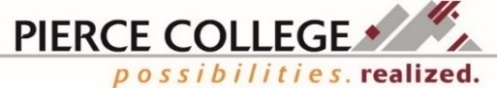 We are your Career Center, open to students, alumni, staff, faculty, and community for staff assisted and self-directed services. We are currently serving individuals remotely and in person at Fort Steilacoom and Puyallup. We continue to be available by email or phone. Staff Directory information located on the last page.Welcome to Fall 2023!Welcome all new and returning students, faculty and staff to Fall 2023! In our newsletters you will find information on free services and resources available to students and community members. Watch for future editions of our newsletters in your email or on the Pierce College Workforce website. Past editions can also be found on the Pierce College Website at https://www.pierce.ctc.edu/workforce-connections.HYPE (Helping You Prepare for Employment) Fall On Campus Job FairsConsidering a student job or simply curious what a job fair entails? Join us to visit with campus departments to learn about their hourly, work study, and volunteer positions or simply learn more about that department. Attendance is free and many departments may be offering interviews and applications on the spot. If you are interested in a job, things departments may ask you about are your career goals, skills, availability and any questions you may have for them.

Need a resume or not sure what to expect during a job fair? Contact Job & Career Connections! Staff are available during walk-ins from 8am to 11am and by appointment in the afternoons both in person and remote. November 7th, 10am – 1pm, Fort Steilacoom – Cascade building 3rd floor Welcome CenterNovember 9th, 10am – 1pm, Puyallup – College Center 2nd floor  Event details at https://www.pierce.ctc.edu/hype or www.joinhandshake.comKeep an eye out for future HYPE events to include professional development opportunities, networking, panels, and more!Have You Completed Your 2023-2024 FAFSA or WASFA?Summer term 2023 starts Pierce College’s next Financial Aid year. Remember to complete your 2023-2024 FAFSA or WASFA if you haven’t done that yet. Each year is determined separately and an application must be submitted each year. Not attending summer? It is not too early to apply for funding for fall term.  Already completed your 2023-2024 FAFSA or WASFA? Be sure to check your student portal for updates from Financial Aid on any awards or needed items.Need help with completing your FAFSA or WASFA or have a question? Contact Eleni Palmisano at 253-722-3429 or epalmisano@pierce.ctc.edu.SBCTC Student Emergency Assistance for Fall Term!Starting November 14th, students can begin submitting their requests. Funding is available through SBCTC Student Emergency Assistance.  Pierce College students must submit a request AND have a short intake conversation. Funds are limited! Who is Eligible? Pierce College students currently enrolled in Fall term.What can the grant help with? Funding for expenses (not including tuition) such as transportation, housing, childcare, etc. Where can I submit my request?  Look for details in the Special edition of the Job & Career Connections Newsletter coming soon on the Pierce Advocacy and Resource Connections (PARC) webpage while available.Did You Know – You May Be Eligible for Assistance Through Pierce College Workforce Programs?The Workforce department and its partners can assist with accessing and navigating campus and community resources which may include finding help with funding for tuition and books, housing, applying for financial aid, job search, childcare and more. Below is a guide to our Workforce programs.BFET (Basic Food Employment & Training) Supports students receiving SNAP benefits who are enrolled in transitional education, a certificate program, or certain associate degree programs.WorkFirst Supports students who are parents of young children, receiving TANF (Cash Assistance), and are enrolled in certain professional/technical programs.Worker Retraining Supports students who currently receive or have received unemployment benefits in the past 48 months, about to or have separated from the military in the past 48 months, a displaced homemaker, formerly self-employed or are currently working in a position considered not in demand according to Employment Security and are enrolled in a professional/technical program.Opportunity Grant Supports students who are low-income (per FAFSA or WASFA) who are enrolled in an approved program.  Job and Career Connections is Pierce College’s Career Center. It supports students, alumni, staff, faculty, and community members who may be looking for work, including fulltime, part time, work study, internship, or volunteer opportunities. We also help those who need job search resources, career exploration, or a resume or cover letter reviewed among other support services.Collocated Staff Pierce College Workforce hosts several community-based organizations and agencies to assist students with resources including Metropolitan Development Council (MDC) and the Department of Social and Health Services (DSHS).Not Sure Where to Start? www.startnextquarter.orgThe Start Next Quarter survey is available to current and prospective students to see if they may be eligible for one of more Workforce programs. ALL individuals are connected to a staff member for resources, referrals, and next steps. Individuals sign up to meet with a Workforce staff during walk-ins or by phone call.Need Help?  Find campus and community resources online through the Pierce Advocacy and Resource Connections (PARC) website: https://www.pierce.ctc.edu/help  This resource is open to all students, alumni, staff, faculty, and community members.  Have a question? Email us at JCC@pierce.ctc.edu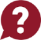 FS (Fort Steilacoom) Welcome Center, Cascade bldg. 3rd fl.PY (Puyallup) Student Success Center, Gaspard Administration bldg., ADM 106In-person and remote service available Monday – Friday from 8am to 11am for walk-ins or afternoon by appointment.Workforce Staff DirectoryDiana Baker, Job & Career Connections/Worker Retraining Manager dbaker@pierce.ctc.edu  253-912-3641Adriana Tsapralis, BFET/WorkFirst Manager atsapralis@pierce.ctc.edu 253-912-2270Annette Sawyer-Sisseck, Business/Accounting Navigator asawyer-sisseck@pierce.ctc.edu 253-864-3362Denise Green, Workforce Coordinator dgreen@pierce.ctc.edu 253-864-3385Eleni Palmisano, Metropolitan Development Council (MDC) Co-Located Staff epalmisano@pierce.ctc.edu       253-722-3429Kyle Hunter, Metropolitan Development Council (MDC) Housing Co-Located Staff, KHunter@pierce.ctc.edu253-912-2399 ext. 5264Mindy Mason, Workforce Coordinator mmason@pierce.ctc.edu 253-912-3649Roxanne Cassidy, Opportunity Grant Coordinator rcassidy@pierce.ctc.edu 253-840-8329 